73 dialogue niveau 1a Centre Pompidou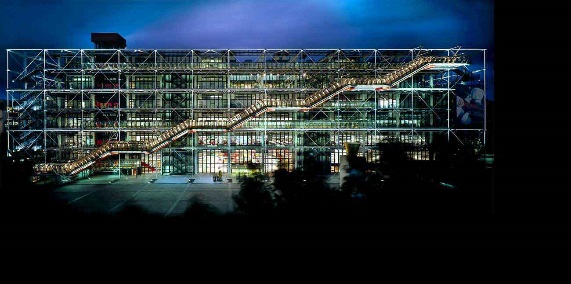 hejsan!hejsan! vad heter du?jag heter Michel och du?jag heter Karinehur mår du?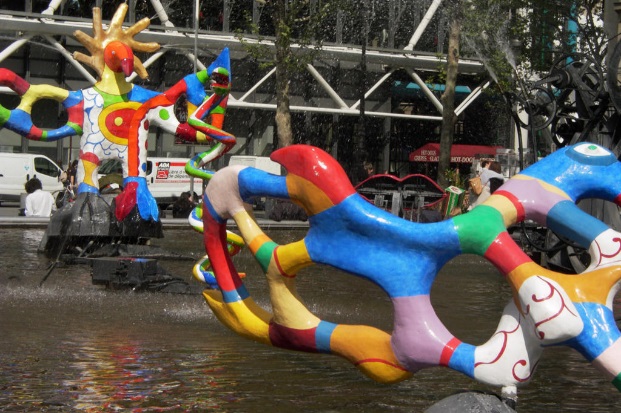 jag mår bra och du?si så därvar bor du?jag bor i Bordeaux och var bor du?jag bor i Clermont-Ferrand1,2,3,4,56,7,8,9,1011,12,13,14,15hur gammal är du?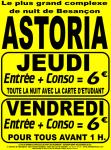 jag är 16 år och hur gammal är du?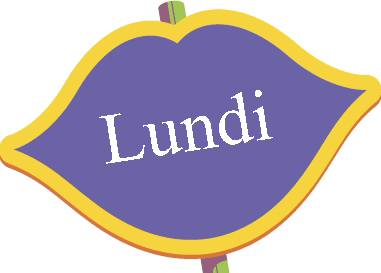 jag är 17 år18,19,20vilken dag är det?det är måndagnej, det är tisdagnej! det är onsdagja, ja, det är torsdaghaha, det är fredagnej, det är lördaggrön, gul, röd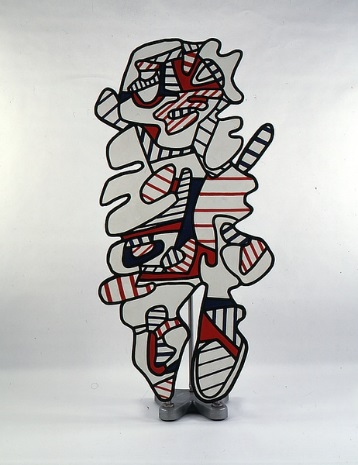 svart, vit, blåbrun, grå, rosadet är söndagjag är svenskvad är det?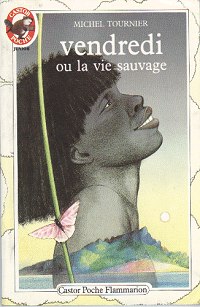 det är en pennahar du ett sudd?nej, har du en godis?nej, men vad är det?hmm, det är en klubba20, 30, 4050, 60, 7060, 15, 75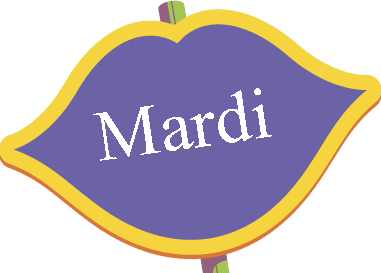 4, 20, 104, 20, 10, 960, 10, 7080, 90, 100varsågodtackhej då frökenhej då herrndialogue niveau 1b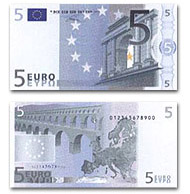 hejsan! hur mår du?hejsan! jag mår bra, tack; och du?jag mår bravilken dag är det?det är torsdagfinns det en skola i närheten ? (une école)ja, det är den tredje gatan till vänsterär det långt?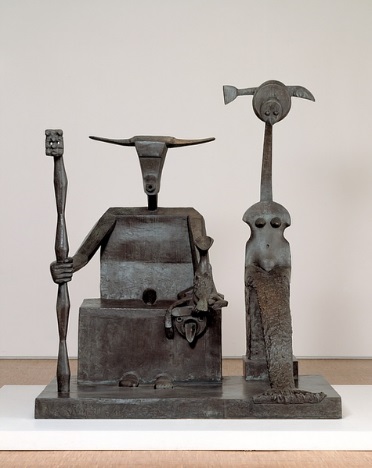 ja, det är långtursäkta, var är stationen?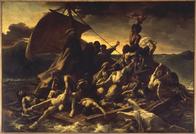 stationen är bakom posten (la poste)men var är posten då?jag vet intevem är det därborta?det är fröken Julieförlåt, bokstavera tack!J-U-L-I-Eoj, det är svårt det här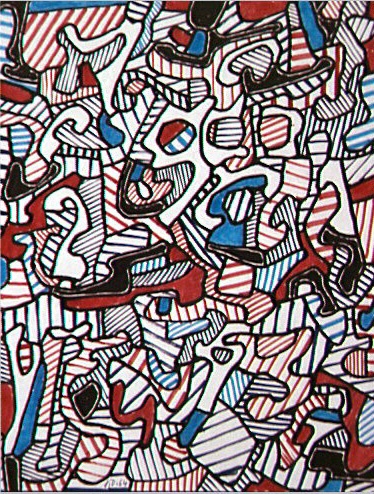 ni är inte svensk, eller hur?nej, jag är franskfinns det ett rum på hotellet?ja, vi har ett rum på andra våningenfinns det en dusch?ja, det finns dusch och toalettfinns det en hiss också?ja, det finns en hiss ocksåvar är hissen?bakom bordet där bortaok, jag förstårvilket är ert namn?mitt namn är Ängströmförlåt, bokstavera tackÄ-N-G-S-T-R-Ö-Mdet är svårt det därja, jag är svenskjaha, fru Ångström, välkommen till Paristack, vilket dag är det?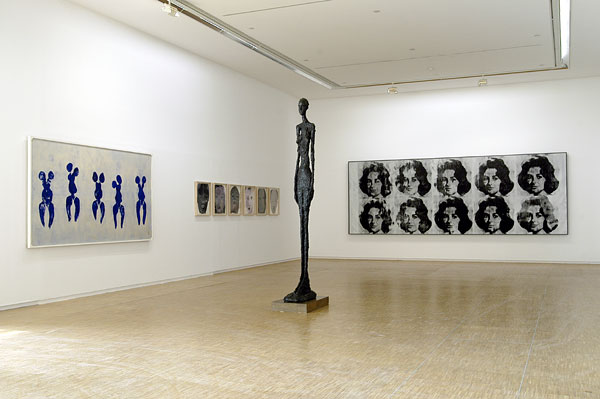 det är onsdaghar ni nyckeln?ja, här är nyckeln, fru Strömgångdet är nummer 55jahur mycket kostar rummet?det kostar 24 eurook, tack så mycket; hej dåhej då fru Gängstråm